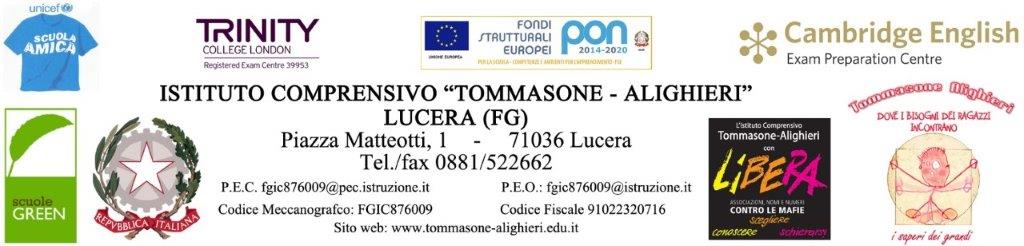 VERBALE del CONSIGLIO D'ISTITUTO n. 8 del 19.12.2022Il giorno 19 del mese di dicembre dell’anno duemilaventidue, alle ore 17.30, si riunisce il Consiglio di Istituto regolarmente convocato dal Dirigente Scolastico prof.ssa Francesca CHIECHI con nota prot. n. 0011858/U del 13/12/2022. L’incontro si terrà in presenza presso la Sala Biblioteca della Scuola Secondaria di I grado “Dante Alighieri”. Saranno oggetto di discussione i seguenti punti all’o.d.g.:Approvazione verbale seduta precedente (Verbale n. 7 del 23.11.2022). Modifica al Programma Annuale 2022.Fondi Strutturali Europei – Programma Operativo Nazionale “Per la scuola, competenze e ambienti per l’apprendimento” 2014-2020 - Fondo europeo di sviluppo regionale (FESR) – REACT EU. Progetto FESR-PON Digital Board – conclusione attività negoziale.Proposte P.T.O.F. Visite e Viaggi: itinerari e accompagnatori. Criteri generali di ammissione Scuola dell’Infanzia, Scuola Primaria e Scuola Secondaria di primo grado in caso di esubero delle domande di iscrizione a.s. 2023/2024. Aggiornamento Regolamento d’Istituto a.s. 2022/2023:- criteri adozione libri di testo; - criteri e limiti entro cui autorizzare l’uso da parte di terzi dei locali della scuola. - criteri di ripartizione fotocopie finanziate con contributo volontario genitori. Rendicontazione sociale 2019-2022. RAV: priorità da raggiungere ed individuazione degli obiettivi di processo. PdM: percorsi e azioni per raggiungere i traguardi prefissati.Aggiornamento PTOF triennio 2022-2025. Adozione tempo scuola settimana corta a partire dall’a.s. 2023/2024: esito del monitoraggio.Finalizzazione contributo ricavato per attività teatrale del Progetto Scuola Amica “Dante Talent Show” - 3^ edizione. Finalizzazione contributi liberali donati da sponsor e genitori per realizzazione Talent Dante Show – 3^ edizione.Eventuali comunicazioni del Dirigente Scolastico.Risultano presenti i seguenti Consiglieri:Il Presidente, avv. Massimiliano Scarano, constatata la validità dell’assemblea per il numero legale dei presenti, dichiara aperta la seduta.Risultano assenti:- PAPA Giuseppina- MALIZIA Carmelina- DE SIMONE MarioI Consiglieri assenti hanno provveduto a formalizzare l’assenza.Per una più puntuale trattazione del 2° punto all’odg: “Modifica al Programma Annuale 2022”, il Consiglio autorizza la presenza del DSGA Annamaria Grassone.La sig.ra MONTUORI Sara partecipa al Consiglio a partire dalle ore 18.20.Si procede alla trattazione di quanto all’odg.Approvazione del Verbale della seduta precedente (Verbale n. 7 del 23.11.2022).Secondo quanto deliberato dal Consiglio d’Istituto si omette la lettura del Verbale della seduta precedente che si dà per letto in quanto tutti i componenti Consiglieri sia facenti parte del precedente Consiglio, sia quelli attuali, ne hanno potuto prendere visione per tempo, poiché lo hanno ricevuto sulla propria posta elettronica. Pertanto, constatata l’assenza di richieste di integrazioni o di modifiche al testo inviato, si passa alla sola approvazione del Verbale (Allegato 1) che viene effettuata dal CONSIGLIO D’ISTITUTO, all’unanimità dei presenti, con DELIBERA n. 129. Avverso la presente deliberazione è ammesso reclamo al Consiglio stesso da chiunque vi abbia interesse entro il quindicesimo giorno dalla data di pubblicazione all’albo della scuola. Decorso tale termine la deliberazione diventa definitiva e può essere impugnata solo con ricorso giurisdizionale al T.A.R. o ricorso straordinario al Capo dello Stato, rispettivamente nei termini di 60 e 120 giorni. Modifica al Programma Annuale 2022.OmissisIL CONSIGLIO DI ISTITUTOVisto	il Regolamento concernente le “Istruzioni generali sulla gestione amministrativo-contabile delle    Istituzioni Scolastiche” – D.I. n. 129 del 28/8/2018;Vista l’approvazione del Programma Annuale E.F. 2022, effettuata dal Consiglio d’Istituto con delibera n. 48, Verbale n. 4 del 06.07.2022;Vista	la deliberazione della Giunta Esecutiva;Ascoltato     quanto illustrato dal Direttore S.G.A. Anna Maria Grassone;con 15 voti favorevoli = contrari = astenuti,DELIBERA (n. 130)Si approvano le modifiche al Programma Annuale 2022, come da prospetto di seguito riportato:Avverso la presente deliberazione è ammesso reclamo al Consiglio stesso da chiunque vi abbia interesse entro il quindicesimo giorno dalla data di pubblicazione all’albo della scuola. Decorso tale termine la deliberazione diventa definitiva e può essere impugnata solo con ricorso giurisdizionale al T.A.R. o ricorso straordinario al Capo dello Stato, rispettivamente nei termini di 60 e 120 giorni. Fondi Strutturali Europei – Programma Operativo Nazionale “Per la scuola, competenze e ambienti per l’apprendimento” 2014-2020 - Fondo europeo di sviluppo regionale (FESR) – REACT EU. Progetto FESR-PON Digital Board – conclusione attività negoziale.OmissisIL CONSIGLIO DI ISTITUTOVista 	la delibera del Collegio dei Docenti n. 94, verbale n. 3 del 16.12.2022 recante “Fondi Strutturali Europei – Programma Operativo Nazionale “Per la scuola, competenze e ambienti per l’apprendimento” 2014-2020 - Fondo europeo di sviluppo regionale (FESR) – REACT EU. Progetto FESR-PON Digital Board – conclusione attività negoziale”;Visto 	quanto illustrato dal Dirigente Scolastico;con 15 voti favorevoli = contrari  = astenutiDELIBERA (n. 131)la conclusione dell’attività negoziale del Progetto FESR-PON Digital Board.Avverso la presente deliberazione è ammesso reclamo al Consiglio stesso da chiunque vi abbia interesse entro il quindicesimo giorno dalla data di pubblicazione all’albo della scuola. Decorso tale termine la deliberazione diventa definitiva e può essere impugnata solo con ricorso giurisdizionale al T.A.R. o ricorso straordinario al Capo dello Stato, rispettivamente nei termini di 60 e 120 giorni. Proposte P.T.O.F. Visite e Viaggi: itinerari e accompagnatori. OmissisIL CONSIGLIO DI ISTITUTOViste 	le delibere del Collegio dei Docenti n. 80 e 81, verbale n. 3 del 16.12.2022 recante: “Proposte P.T.O.F. Visite e Viaggi: itinerari e accompagnatori”; Acquisita la disponibilità dei docenti accompagnatori;Ascoltato quanto riferito dal Dirigente Scolastico;con 15 voti favorevoli = contrari  = astenutiDELIBERA (n. 132)le mete viaggi d’istruzione e visite didattiche ed il relativo prospetto riepilogativo specifico con i relativi docenti accompagnatori e sostituti per la Scuola Primaria e Secondaria di I grado. All.2 Avverso la presente deliberazione è ammesso reclamo al Consiglio stesso da chiunque vi abbia interesse entro il quindicesimo giorno dalla data di pubblicazione all’albo della scuola. Decorso tale termine la deliberazione diventa definitiva e può essere impugnata solo con ricorso giurisdizionale al T.A.R. o ricorso straordinario al Capo dello Stato, rispettivamente nei termini di 60 e 120 giorni. Criteri generali di ammissione Scuola dell’Infanzia, Scuola Primaria e Scuola Secondaria di primo grado in caso di esubero delle domande di iscrizione a.s. 2023/2024.OmissisIL CONSIGLIO DI ISTITUTOConsiderata     la normativa in materia di Iscrizioni alle scuole dell’infanzia e alle scuole di ogni ordine e grado e, in particolare, quanto previsto per le Iscrizioni in eccedenza;Considerato    quanto 	illustrato dal DS relativamente ai criteri di iscrizione e agli spazi disponibili ad accogliere in sicurezza gli alunni neo iscritti;Visto	 il D.M. 176 del 1 luglio 2022, recante: "Decreto recante la disciplina dei percorsi a indirizzo musicale delle scuole secondarie di primo grado";Vista 	la Legge 81/08, “Testo Unico sulla sicurezza, regola la tutela della salute e della sicurezza dei lavoratori sui luoghi di lavoro”;Considerate    le finalità educative del PTOF e valutato quanto definito nel PDM;Vista             la delibera del Collegio dei Docenti n. 78, verbale n. 3 del 16.12.2022 recante: “Criteri generali di ammissione Scuola dell’Infanzia, Scuola Primaria e Scuola Secondaria di primo grado in caso di esubero delle domande di iscrizione a.s. 2023/2024”; con 15 voti favorevoli = contrari = astenuti,DELIBERA (n. 133)i Criteri generali di ammissione alla Scuola dell’Infanzia, alla Scuola Primaria e alla Scuola Secondaria di primo grado in caso di esubero delle domande di iscrizione per l’a.s. 2023/2024. Scuola dell’InfanziaAi sensi dell’art. 2 del decreto del Presidente della Repubblica 20 marzo 2009, n. 894, la Scuola dell’Infanzia accoglie bambini di età compresa tra i tre e i cinque anni compiuti entro il 31 dicembre dell’anno scolastico di riferimento. Possono, altresì, a richiesta dei genitori, essere iscritti bambini che compiono il terzo anno di età entro il 30 aprile 2023. Non è consentita, anche in presenza di disponibilità di posti, l’iscrizione alla Scuola dell’Infanzia di bambini che compiono i tre anni di età successivamente al 30 aprile 2023. Qualora il numero delle domande di iscrizione sia superiore al numero dei posti complessivamente disponibili, si terrà conto dei seguenti criteri di preferenza:bambini che compiono il terzo anno di età entro il 31 dicembre 2022.Seguiranno, secondo i posti disponibili:alunni che hanno fratelli frequentanti questo Istituto Comprensivo;alunni il cui genitore lavora nel territorio di appartenenza della scuola, previa documentazione;bambini che appartengono al territorio della Scuola per residenza o domicilio;bambini che compiono il terzo anno di età entro il 30 aprile 2023.Scuola PrimariaI genitori iscrivono alla prima classe della scuola primaria i bambini che compiono sei anni di età entro il 31 dicembre 2022; possono iscrivere i bambini che compiono sei anni di età dopo il 31 dicembre 2022 ed entro il 30 aprile 2023. Non è consentita, anche in presenza di disponibilità di posti, l’iscrizione alla prima classe della scuola primaria di bambini che compiono i sei anni di età successivamente al 30 aprile 2023.Qualora il numero delle domande di iscrizione alla Scuola Primaria sia superiore al numero dei posti complessivamente disponibili, si terrà conto dei seguenti criteri di preferenza:alunni provenienti dalla Scuola dell’Infanzia dell’I.C.bambini che compiono sei anni di età entro il 31 dicembre 2022.Seguiranno, secondo i posti disponibili:alunni che hanno fratelli frequentanti l’Istituto Comprensivo;alunni il cui genitore lavora nel territorio di appartenenza della scuola, previa documentazione;alunni che appartengono al territorio della Scuola per residenza o domicilio;alunni nati entro il 30 aprile 2023.Scuola Secondaria di I GradoQualora il numero delle domande di iscrizione alla Scuola Secondaria sia superiore al numero dei posti complessivamente disponibili, si terrà conto dei seguenti criteri di preferenza:alunni provenienti dalla Scuola Primaria dell’Istituto ComprensivoSeguiranno, secondo i posti disponibili:alunni che hanno fratelli o sorelle frequentanti l’Istituto Comprensivo;alunni il cui genitore lavora nel territorio di appartenenza della scuola, previa documentazione;alunni che appartengono al territorio della Scuola per residenza o domicilio;alunni che hanno fratelli frequentanti scuole viciniori, previa documentazione.Relativamente all’ammissione ai Percorsi ad indirizzo musicale si espone quanto di seguito sintetizzato.Il Decreto Interministeriale 1° luglio 2022, n. 176, emanato dal Ministero dell’Istruzione di concerto con il Ministero dell’Economia e delle finanze, trasmesso con nota prot. 22536 del 5 settembre 2022, prevede che a partire dal 1° settembre 2023 i percorsi a indirizzo musicale delle scuole secondarie di primo grado sostituiscano gli attuali corsi a indirizzo musicale disciplinati dal Decreto Ministeriale 6 agosto 1999, n. 201.L’articolo 12 del decreto legislativo 13 aprile 2017, n. 60 ha previsto interventi sui percorsi a indirizzo musicale delle scuole secondarie di primo grado, la cui disciplina è stata definita con il  decreto ministeriale 1° luglio 2022, n. 176, emanato di concerto con il Ministero dell’economia e delle finanze.Percorsi ad indirizzo musicale Scuola SecondariaIscrizionePer gli alunni iscritti ai percorsi a indirizzo musicale l’insegnamento dello strumento costituisce parte integrante dell’orario annuale personalizzato e concorre alla determinazione della validità dell’anno scolastico ai fini dell’ammissione alla classe successiva o agli esami di Stato.Art. 1:	Il percorso di Strumento Musicale è aperto a tutti gli alunni interessati ad ampliare il proprio iter  formativo compatibilmente con i posti disponibili e tenuto conto delle indicazioni espresse dal D.M. n. 176/2022. Art. 2:	Per richiedere l’ammissione ai Corsi è necessario presentare esplicita richiesta barrando l’apposita casella presente nella domanda di iscrizione alle classi prime al sito web ww.iscrizioni.istruzione.it e indicando in ordine di preferenza almeno tre strumenti musicali dei sei insegnati nella scuola ovvero chitarra, clarinetto, fisarmonica, percussioni, pianoforte e violino. Utilizzo della graduatoriaArt. 1:	L’accesso alla sezione ad indirizzo musicale è regolato dall’espletamento della prova orientativo-attitudinale e dalla relativa graduatoria generale esclusivamente in base al punteggio ottenuto. Gli esiti della prova orientativo-attitudinale predisposta dalla scuola saranno pubblicati, di norma, entro la scadenza delle iscrizioni o nei termini fissati dalla nota annuale sulle iscrizioni.Art. 2:	La graduatoria di merito sarà utilizzata per determinare la precedenza dei candidati riguardo a:Ammissione/non ammissione al corso ad indirizzo musicale, nel caso in cui il numero delle richieste sia maggiore dei posti disponibili; Assegnazione e distribuzione equa dei candidati tra gli insegnamenti presenti nell'organico.Successive disponibilità di posti nel corso ad indirizzo musicale.Art. 3:	Saranno ammessi tutti gli aspiranti risultati a pari merito rispetto a quello collocato nell'ultima posizione utile.Art. 4:	Nel caso di ritiro di uno o più alunni utilmente collocati in graduatoria i loro posti saranno assegnati agli alunni presenti nella graduatoria su citata seguendo l’ordine di punteggio.Art. 5:	I candidati che non rientreranno nella graduatoria degli “ammessi" saranno inseriti, in base al risultato ottenuto, in una graduatoria di “idonei non ammessi” che sarà utilizzata per eventuali nuovi inserimenti o per completare le classi di strumento che hanno ancora disponibilità.Criteri di assegnazione dello strumento Gli alunni ammessi ai corsi a Indirizzo Musicale sono distribuiti nelle seguenti classi di strumento: chitarra (due corsi), clarinetto, percussioni, pianoforte (due corsi), violino e fisarmonica; Le classi di strumento sono formate in ragione di un criterio di equilibrio ed omogeneità dal punto di vista delle competenze, della motivazione e delle attitudini musicali.Art.1:	L’assegnazione dello strumento è competenza esclusiva della Commissione che tiene in considerazione i seguenti fattori: Principio del merito evidenziato dai risultati delle prove attitudinale Attitudini fisiche e personali evidenziateInclinazione naturale per uno strumento Disponibilità dei posti nelle singole classi di strumento Equilibrio numerico tra le sezioni strumentali Criteri didattici ed organizzativi generali riguardanti la formazione delle classi stabiliti dal Collegio dei Docenti. Art. 2:	Il giudizio della commissione in merito all’assegnazione dello strumento è insindacabile in quanto avviene secondo il principio di trasparenza ed equità riguardo tempi e modi di selezione di ogni candidato.Art. 3:	Entro 15 giorni dall’effettuazione della prova orientativo-attitudinale la commissione pubblica all’albo il verbale relativo all’esito della prova orientativo-attitudinale contenente la composizione della nuova classe prima del Corso ad Indirizzo Musicale e l’assegnazione dello strumento a ciascun alunno. Trascorso il limite di 5 giorni dalla pubblicazione la stessa diventerà definitiva.Art. 4:	La pubblicazione della graduatoria di merito vale a tutti gli effetti quale comunicazione ufficiale alle famiglie interessate.Avverso la presente deliberazione è ammesso reclamo al Consiglio stesso da chiunque vi abbia interesse entro il quindicesimo giorno dalla data di pubblicazione all’albo della scuola. Decorso tale termine la deliberazione diventa definitiva e può essere impugnata solo con ricorso giurisdizionale al T.A.R. o ricorso straordinario al Capo dello Stato, rispettivamente nei termini di 60 e 120 giorni.OmissisIL CONSIGLIO DI ISTITUTOVista 	la nota ministeriale 33071 del 30 novembre 2022, “Indicazioni per l’iscrizione delle alunne e degli alunni ai nuovi percorsi ad indirizzo musicale della scuola secondaria di I grado”;Ascoltato quanto riferito dal Dirigente Scolastico;con 15 voti favorevoli = contrari = astenuti,DELIBERA (n. 134)le Indicazioni per l’iscrizione delle alunne e degli alunni ai nuovi percorsi ad indirizzo musicale della scuola secondaria di I grado.Contenuti principali della nota 33071/22: • l’attivazione dei percorsi ordinamentali a indirizzo musicale è subordinata all’autorizzazione da parte degli Uffici scolastici regionali e all’assegnazione alla scuola del relativo organico; • la scuola ha definito il regolamento per l’organizzazione dei percorsi ai sensi dell’articolo 6 del decreto interministeriale 1° luglio 2022, n. 176; • in sede di iscrizione i genitori o gli esercenti la responsabilità genitoriale potranno esprimere l’opzione per tali percorsi, ma l’accoglimento della stessa potrà essere confermata dalla scuola solo successivamente, in relazione all’effettiva attribuzione in organico dei docenti di strumento musicale; • per esprimere la preferenza per i percorsi a indirizzo musicale, i genitori e gli esercenti la responsabilità genitoriale barrano l’apposita casella del modulo di domanda di iscrizione on line; • l’istituzione scolastica organizzano la prova orientativo-attitudinale e pubblicano gli esiti, di norma, entro il 30 gennaio 2023, sia al fine di ripartire gli alunni nelle specifiche specialità strumentali, sia al fine di consentire alle famiglie, nel caso di carenza di posti disponibili, di rivolgersi eventualmente ad altra scuola non oltre i quindici giorni dopo tale data;• l’iscrizione, qualora accolta, impegna l’alunno alla frequenza per l’intero triennio. Il Regolamento d’Istituto sarà aggiornato con le “Indicazioni per l’iscrizione delle alunne e degli alunni ai nuovi percorsi ad indirizzo musicale della scuola secondaria di I grado” sopra riportati.Avverso la presente deliberazione è ammesso reclamo al Consiglio stesso da chiunque vi abbia interesse entro il quindicesimo giorno dalla data di pubblicazione all’albo della scuola. Decorso tale termine la deliberazione diventa definitiva e può essere impugnata solo con ricorso giurisdizionale al T.A.R. o ricorso straordinario al Capo dello Stato, rispettivamente nei termini di 60 e 120 giorni.Aggiornamento Regolamento d’Istituto a.s. 2022/2023.OmissisIL CONSIGLIO DI ISTITUTOVista la delibera del Collegio dei Docenti n. 75, verbale n. 3 del 16.12.2022 recante “Aggiornamento Regolamento d’Istituto a.s. 2022/2023 – criteri adozione libri di testo”; Ascoltato 	quanto riferito dal Dirigente Scolastico;con 15 voti favorevoli = contrari = astenuti,DELIBERA (n. 135)i criteri di adozione dei libri di testo e le indicazioni per gli Operatori Editoriali Scolastici. All. 3aAvverso la presente deliberazione è ammesso reclamo al Consiglio stesso da chiunque vi abbia interesse entro il quindicesimo giorno dalla data di pubblicazione all’albo della scuola. Decorso tale termine la deliberazione diventa definitiva e può essere impugnata solo con ricorso giurisdizionale al T.A.R. o ricorso straordinario al Capo dello Stato, rispettivamente nei termini di 60 e 120 giorni.OmissisIL CONSIGLIO DI ISTITUTOVisto  il DPR 275/1999 “Regolamento recante norme in materia di Autonomia delle istituzioni scolastiche ai sensi dell'art. 21, della legge 15 marzo 1999, n.59”; Visto l’art. 96 del D.Lgs. 16/04/94 n. 297 “Uso delle attrezzature della scuola per attività diverse da quelle scolastiche”; Visto  l’art. 38 del Decreto Interministeriale n. 129 del 28/08/2018 “Uso temporaneo e precario dell'edificio scolastico”; Visto  l’art. 45, comma 2, lett. d) del Decreto Interministeriale n. 129 del 28/08/2018 in base al quale il consiglio d’istituto è chiamato ad esprimere i criteri ed i limiti entro cui il Dirigente Scolastico può svolgere attività negoziale;Vista 	la delibera del Collegio dei Docenti n. 76, verbale n. 3 del 16.12.2022 recante “Aggiornamento Regolamento d’Istituto a.s. 2022/2023 – criteri e limiti entro cui autorizzare l’uso da parte di terzi dei locali della scuola”; Ascoltato quanto riferito dal Dirigente Scolastico;con 15 voti favorevoli = contrari = astenuti,DELIBERA (n. 136)i criteri e limiti entro cui autorizzare l’uso da parte di terzi dei locali della scuola come da apposito Regolamento redatto dalla Scuola. All. 3bAvverso la presente deliberazione è ammesso reclamo al Consiglio stesso da chiunque vi abbia interesse entro il quindicesimo giorno dalla data di pubblicazione all’albo della scuola. Decorso tale termine la deliberazione diventa definitiva e può essere impugnata solo con ricorso giurisdizionale al T.A.R. o ricorso straordinario al Capo dello Stato, rispettivamente nei termini di 60 e 120 giorni.OmissisIL CONSIGLIO DI ISTITUTOVista 	la delibera del Collegio dei Docenti n. 77, verbale n. 3 del 16.12.2022 recante “Aggiornamento Regolamento d’Istituto a.s. 2022/2023 – criteri di ripartizione fotocopie finanziate con contributo volontario genitori”;Ascoltato 	quanto riferito dal Dirigente Scolastico;Considerate le risorse assegnate alla scuola;Accertata l’ammontare dei contributi volontari versati dalle famiglie per ordine di scuola;con 15 voti favorevoli = contrari = astenuti,DELIBERA (n. 137)i criteri di ripartizione delle fotocopie finanziate con contributo volontario dei genitori come di seguito riportato:SCUOLA DELL’INFANZIA1 codice per ogni sezione + 1 codice per i docenti di sostegno1 risma di carta al mese per ciascuna sezione  SCUOLA PRIMARIA1 codice per ogni classe + 1 codice per l’insegnante specialista di inglese + 1 codice per docenti di sostegno2 risme a quadrimestre per classe SCUOLA SECONDARIA1 codice per ogni classe + 3 codici per i docenti di sostegno di prima/seconda/terza + 1 codice ai docenti di strumento2 risme a quadrimestre per classe  Avverso la presente deliberazione è ammesso reclamo al Consiglio stesso da chiunque vi abbia interesse entro il quindicesimo giorno dalla data di pubblicazione all’albo della scuola. Decorso tale termine la deliberazione diventa definitiva e può essere impugnata solo con ricorso giurisdizionale al T.A.R. o ricorso straordinario al Capo dello Stato, rispettivamente nei termini di 60 e 120 giorni.I tre Regolamenti così come aggiornati o stilati andranno a far parte integrante del Regolamento d’istituto. Ciò considerato, con 15 voti favorevoli, =contrari = astenuti, IL CONSIGLIO DI ISTITUTOaggiorna il Regolamento d’istituto con i sopra riportati criteri con DELIBERA n. 138.Avverso la presente deliberazione è ammesso reclamo al Consiglio stesso da chiunque vi abbia interesse entro il quindicesimo giorno dalla data di pubblicazione all’albo della scuola. Decorso tale termine la deliberazione diventa definitiva e può essere impugnata solo con ricorso giurisdizionale al T.A.R. o ricorso straordinario al Capo dello Stato, rispettivamente nei termini di 60 e 120 giorni.Rendicontazione sociale 2019-2022. OmissisIL CONSIGLIO DI ISTITUTOAscoltato 	quanto riferito dal Dirigente Scolastico;Prende atto della Rendicontazione sociale triennio 2019-2022. All. 4RAV: priorità da raggiungere ed individuazione degli obiettivi di processo. OmissisIL CONSIGLIO DI ISTITUTOVista 	la nota prot. n. 23940 del 19.09.2022, recante: “Sistema Nazionale di Valutazione (SNV) – indicazioni operative in merito ai documenti strategici delle istituzioni scolastiche per il triennio 2022-2025 (Rapporto di autovalutazione, Piano di miglioramento, Piano triennale dell’offerta formativa, Rendicontazione sociale)”;Ascoltato 	quanto riferito dal Dirigente Scolastico;con 15 voti favorevoli = contrari = astenuti,DELIBERA (n. 139)il modello RAV - priorità da raggiungere ed individuazione degli obiettivi di processo. All. 5Il modello RAV sarà compilato on-line sulla piattaforma “Indire” e pubblicato sul portale “Scuola in chiaro” e sul sito web della scuola www.tommasone-alighieri.edu.itAvverso la presente deliberazione è ammesso reclamo al Consiglio stesso da chiunque vi abbia interesse entro il quindicesimo giorno dalla data di pubblicazione all’albo della scuola. Decorso tale termine la deliberazione diventa definitiva e può essere impugnata solo con ricorso giurisdizionale al T.A.R. o ricorso straordinario al Capo dello Stato, rispettivamente nei termini di 60 e 120 giorni.PdM: percorsi e azioni per raggiungere i traguardi prefissati.OmissisIL CONSIGLIO DI ISTITUTOVista 	la nota prot. n. 23940 del 19.09.2022, recante: “Sistema Nazionale di Valutazione (SNV) – indicazioni operative in merito ai documenti strategici delle istituzioni scolastiche per il triennio 2022-2025 (Rapporto di autovalutazione, Piano di miglioramento, Piano triennale dell’offerta formativa, Rendicontazione sociale)”;Vista 	la delibera del Collegio dei Docenti n. 82, verbale n. 3 del 16.12.2022 recante “PdM: percorsi e azioni per raggiungere i traguardi prefissati”;Ascoltato 	quanto riferito dal Dirigente Scolastico;con 15 voti favorevoli = contrari = astenuti,DELIBERA (n. 140)il Piano di Miglioramento - percorsi e azioni per raggiungere i traguardi prefissati. All. 6Avverso la presente deliberazione è ammesso reclamo al Consiglio stesso da chiunque vi abbia interesse entro il quindicesimo giorno dalla data di pubblicazione all’albo della scuola. Decorso tale termine la deliberazione diventa definitiva e può essere impugnata solo con ricorso giurisdizionale al T.A.R. o ricorso straordinario al Capo dello Stato, rispettivamente nei termini di 60 e 120 giorniAggiornamento PTOF triennio 2022-2025. OmissisIL CONSIGLIO DI ISTITUTOVista 	la nota prot. n. 23940 del 19.09.2022, recante: “Sistema Nazionale di Valutazione (SNV) – indicazioni operative in merito ai documenti strategici delle istituzioni scolastiche per il triennio 2022-2025 (Rapporto di autovalutazione, Piano di miglioramento, Piano triennale dell’offerta formativa, Rendicontazione sociale)”;Vista 	la delibera del Collegio dei Docenti n. 83, verbale n. 3 del 16.12.2022 recante “Aggiornamento PTOF triennio 2022-2025”;Ascoltato 	quanto riferito dal Dirigente Scolastico;con 15 voti favorevoli = contrari = astenuti,DELIBERA (n. 141)approva il PTOF - triennio 2022-2025 - così come aggiornato. All. 7Il documento sarà reso pubblico nelle forme ufficiali entro la data di inizio delle iscrizioni, 9 gennaio 2023; sarà disponibile sul sito web dell’Istituto, sul portale “Scuola in Chiaro” e con l’applicazione “Scuola in Chiaro in un’app” - QR Code - al fine di supportare ed integrare le iniziative di orientamento ed offrire un servizio utile alle famiglie che così possono consultarlo, ai fini di una scelta consapevole in merito all’iscrizione dei figli.Avverso la presente deliberazione è ammesso reclamo al Consiglio stesso da chiunque vi abbia interesse entro il quindicesimo giorno dalla data di pubblicazione all’albo della scuola. Decorso tale termine la deliberazione diventa definitiva e può essere impugnata solo con ricorso giurisdizionale al T.A.R. o ricorso straordinario al Capo dello Stato, rispettivamente nei termini di 60 e 120 giorni.Adozione tempo scuola settimana corta a partire dall’a.s. 2023/2024: esito del monitoraggio.OmissisIL CONSIGLIO DI ISTITUTOVista      	la proposta della Componente genitori in seno al Consiglio di Istituto del 06.10.2022, Verbale n.6;Vista 	la nota Prot. n. 10248 del 29.10.2022 “Avvio indagine conoscitiva settimana corta”;Preso atto        degli esiti dell’indagine;Vista	la delibera n. 101, Verbale 3 del Collegio dei Docenti del 16.12.2022 recante “Adozione tempo scuola settimana corta a partire dall’a.s. 2023/2024: esito del monitoraggio”;con 15 voti favorevoli, =contrari = astenuti, DELIBERA (n. 142)conferma l’adozione del tempo scuola della “settimana lunga” per l'a.s.2023/2024 e l’organizzazione del tempo scuola come di seguito riportato:SCUOLA DELL’INFANZIASCUOLA PRIMARIAOrganizzazione del tempo scuolaL’orario delle lezioni è distribuito in sei giorni, per un totale di classi 1^-2^- 3^ 27 ore settimanali, dalle ore 8.30 alle ore 13.00 dal lunedì al sabatoclassi 4^ - 5^ (curricolo integrato di 2 ore di Ed. Motoria): 29 ore settimanali, dalle ore dalle ore 8.30 alle ore 13.30 dal lunedì al venerdì.                                               dalle ore dalle ore 8.30 alle ore 12.30 il sabato.E’ prevista una pausa ricreativa all’incirca dalle ore 10.30 alle ore 10.40.SCUOLA SECONDARIA DI I GRADOOrganizzazione del tempo scuolaL’orario delle lezioni è distribuito su sei giorni dalle ore 8,15 alle ore 13,15 – ad eccezione delle prime due settimane di lezione per consentire ai docenti la maturazione della banca di 6 ore.Nell’ambito delle 30 ore di lezione curriculari, di 60 minuti ciascuna è prevista, per gli studenti, una pausa ricreativa dalle ore 10.15 alle ore 10.30 (vigilanza dei docenti della 3^ ora di lezione). Solo nel caso in cui la terza ora di lezione è di Scienze Motorie, la pausa ricreativa viene posticipata per essere effettuata dalle ore 11.05 alle ore 11.15 (vigilanza dei docenti di ed. fisica che prestano servizio alla 3^ ora).La scuola funziona a tempo normale. Il tempo scuola è articolato per le classi dei corsi A-C-D-E-F in 30 ore settimanali, di cui 29 destinate al curricolo obbligatorio e 1 di approfondimento in ambito letterario.Per le classi dei corsi B-G-H, ad indirizzo musicale, il tempo scuola è articolato in 33 ore settimanali: 30 in orario antimeridiano, di cui 29 destinate al curricolo obbligatorio e 1 di approfondimento in ambito letterario e 3 in orario pomeridiano di cui 1h e 30 min. per l'insegnamento dello strumento e 1h e 30min per la musica d’insieme.Avverso la presente deliberazione è ammesso reclamo al Consiglio stesso da chiunque vi abbia interesse entro il quindicesimo giorno dalla data di pubblicazione all’albo della scuola. Decorso tale termine la deliberazione diventa definitiva e può essere impugnata solo con ricorso giurisdizionale al T.A.R. o ricorso straordinario al Capo dello Stato, rispettivamente nei termini di 60 e 120 giorni.Finalizzazione contributo ricavato per attività teatrale del Progetto Scuola Amica “Dante Talent Show” - 3^ edizione. OmissisIL CONSIGLIO DI ISTITUTOVista	la delibera n. 103, Verbale 3 del Collegio dei Docenti del 16.12.2022 recante “Finalizzazione contributo ricavato per attività teatrale del Progetto Scuola Amica “Dante Talent Show” - 3^ edizione”;Visto 	il contributo liberale raccolto dai genitori in occasione della manifestazione “Dante Talent Show - 3^ 	edizione” e versato sul conto della scuola pari ad € 925,00;con 15 voti favorevoli, =contrari = astenuti, DELIBERA (n. 143)Il contributo liberale raccolto dai genitori in occasione del Talent Dante Show – 3^ edizione - versato sul conto bancario della Scuola, sia destinato ad acquistare sussidi su proposta degli alunni, previa indagine di gradimento e utilizzato per rendere operativi i microscopi del laboratorio di scienze.Avverso la presente deliberazione è ammesso reclamo al Consiglio stesso da chiunque vi abbia interesse entro il quindicesimo giorno dalla data di pubblicazione all’albo della scuola. Decorso tale termine la deliberazione diventa definitiva e può essere impugnata solo con ricorso giurisdizionale al T.A.R. o ricorso straordinario al Capo dello Stato, rispettivamente nei termini di 60 e 120 giorni.Finalizzazione contributi liberali donati da sponsor e genitori per realizzazione Talent Dante Show – 3^ edizione.OmissisIL CONSIGLIO DI ISTITUTOVista	la delibera n. 104, Verbale 3 del Collegio dei Docenti del 16.12.2022 recante “Finalizzazione contributi liberali donati da sponsor e genitori per realizzazione Talent Dante Show – 3^ edizione”;Ascoltato quanto riferito dal Dirigente Scolastico;con 15 voti favorevoli = contrari = astenuti,DELIBERA (n. 144)la finalizzazione dei contributi liberali donati da sponsor e genitori per realizzazione Talent Dante Show – 3^ edizione come di seguito riportato:primo premio:   	300,00 euro + 300 euro donati dal Sig. Toriello Luciano, componente della giuria,  finalizzati ad un percorso di formazione teatrale.secondo premio:	200,00 euroterzo premio:	             150,00 euroLa restante somma, pari ad euro 350,00, sarà finalizzata ad arricchire la strumentazione tecnologica della Scuola (microfoni). Avverso la presente deliberazione è ammesso reclamo al Consiglio stesso da chiunque vi abbia interesse entro il quindicesimo giorno dalla data di pubblicazione all’albo della scuola. Decorso tale termine la deliberazione diventa definitiva e può essere impugnata solo con ricorso giurisdizionale al T.A.R. o ricorso straordinario al Capo dello Stato, rispettivamente nei termini di 60 e 120 giorni.Eventuali comunicazioni del Dirigente Scolastico.Verifica di Cassa Il DS comunica ai presenti l’esito positivo della verifica di cassa effettuata dal Revisore dei Conti dott. Cataldo Roselli, in data 17 dicembre 2022, che ha:-          accertato la corretta tenuta del Giornale di cassa;-        riscontrato la riconciliazione tra il saldo contabile e l’estratto conto bancario e la parificazione con le   risultanze della Banca d’Italia;-          non sono presenti carenze/irregolarità delle reversali verificate;-          non sono presenti carenze/irregolarità sui mandati verificati;-          avvenuta presenza del modello 770;-          rispettato il termine di presentazione del modello 770.Non essendovi altre comunicazioni né interventi, il Presidente, constatata l’avvenuta trattazione di tutti i punti all’ordine del giorno, alle ore 19.00 dichiara sciolta la seduta.Cognome e nome dei ConsiglieriComponentePresentiAssentiNOTECHIECHI FrancescaDirigente ScolasticoxPALAZZO Anuschka LuciaDocentexMASTROMATTEO MariannaDocentexPAPA GiuseppinaDocentexCIGNARELLA FilomenaDocentexMALIZIA CarmelinaDocentexPELOSI LuciaDocentexDE NIGRIS Isabella DocentexSCIOSCIA Aldo Marino DocentexDORI Anna Maria A.T.A.xSCARANO Massimiliano GenitorexDI MURO Roberta GenitorexMONTUORI SaraGenitorexSCHIAVONE Michele GenitorexDE SIMONE Mario GenitorexPESCE Ileana GenitorexBLONDA Andrea GenitorexOLIVIERI Raffaella GenitorexTOTALI15318A         -  ATTIVITA' AMMINISTRATIVO-DIDATTICHEA         -  ATTIVITA' AMMINISTRATIVO-DIDATTICHEA         -  ATTIVITA' AMMINISTRATIVO-DIDATTICHEA         -  ATTIVITA' AMMINISTRATIVO-DIDATTICHEA         -  ATTIVITA' AMMINISTRATIVO-DIDATTICHEA         -  ATTIVITA' AMMINISTRATIVO-DIDATTICHEA         -  ATTIVITA' AMMINISTRATIVO-DIDATTICHEA         -  ATTIVITA' AMMINISTRATIVO-DIDATTICHEA         -  ATTIVITA' AMMINISTRATIVO-DIDATTICHEA         -  ATTIVITA' AMMINISTRATIVO-DIDATTICHEA.1      -  FUNZIONAMENTO GENERALE E DECORO DELLA SCUOLAA.1      -  FUNZIONAMENTO GENERALE E DECORO DELLA SCUOLAA.1      -  FUNZIONAMENTO GENERALE E DECORO DELLA SCUOLAA.1      -  FUNZIONAMENTO GENERALE E DECORO DELLA SCUOLAA.1      -  FUNZIONAMENTO GENERALE E DECORO DELLA SCUOLAA.1      -  FUNZIONAMENTO GENERALE E DECORO DELLA SCUOLAA.1      -  FUNZIONAMENTO GENERALE E DECORO DELLA SCUOLAA.1      -  FUNZIONAMENTO GENERALE E DECORO DELLA SCUOLAA.1      -  FUNZIONAMENTO GENERALE E DECORO DELLA SCUOLAA.1      -  FUNZIONAMENTO GENERALE E DECORO DELLA SCUOLAA.1.1   -  FUNZIONAMENTO GENERALE E DECORO DELLA SCUOLAA.1.1   -  FUNZIONAMENTO GENERALE E DECORO DELLA SCUOLAA.1.1   -  FUNZIONAMENTO GENERALE E DECORO DELLA SCUOLAA.1.1   -  FUNZIONAMENTO GENERALE E DECORO DELLA SCUOLAA.1.1   -  FUNZIONAMENTO GENERALE E DECORO DELLA SCUOLAA.1.1   -  FUNZIONAMENTO GENERALE E DECORO DELLA SCUOLAA.1.1   -  FUNZIONAMENTO GENERALE E DECORO DELLA SCUOLAA.1.1   -  FUNZIONAMENTO GENERALE E DECORO DELLA SCUOLAA.1.1   -  FUNZIONAMENTO GENERALE E DECORO DELLA SCUOLAA.1.1   -  FUNZIONAMENTO GENERALE E DECORO DELLA SCUOLADESCRIZIONEENTRATEENTRATEENTRATEENTRATEDESCRIZIONESPESESPESESPESESPESEDESCRIZIONEAggr.VoceS/voceImportoDESCRIZIONEAggr.VoceS/voceImportoContributi per copertura assicurativa personale scolastico6614,70Assicurazione personale scolastico31144,70TOTALETOTALETOTALETOTALE4,70TOTALETOTALETOTALETOTALE4,70A         -  ATTIVITA' AMMINISTRATIVO-DIDATTICHEA         -  ATTIVITA' AMMINISTRATIVO-DIDATTICHEA         -  ATTIVITA' AMMINISTRATIVO-DIDATTICHEA         -  ATTIVITA' AMMINISTRATIVO-DIDATTICHEA         -  ATTIVITA' AMMINISTRATIVO-DIDATTICHEA         -  ATTIVITA' AMMINISTRATIVO-DIDATTICHEA         -  ATTIVITA' AMMINISTRATIVO-DIDATTICHEA         -  ATTIVITA' AMMINISTRATIVO-DIDATTICHEA         -  ATTIVITA' AMMINISTRATIVO-DIDATTICHEA         -  ATTIVITA' AMMINISTRATIVO-DIDATTICHEA.2      -  FUNZIONAMENTO GENERALE E DECORO DELLA SCUOLAA.2      -  FUNZIONAMENTO GENERALE E DECORO DELLA SCUOLAA.2      -  FUNZIONAMENTO GENERALE E DECORO DELLA SCUOLAA.2      -  FUNZIONAMENTO GENERALE E DECORO DELLA SCUOLAA.2      -  FUNZIONAMENTO GENERALE E DECORO DELLA SCUOLAA.2      -  FUNZIONAMENTO GENERALE E DECORO DELLA SCUOLAA.2      -  FUNZIONAMENTO GENERALE E DECORO DELLA SCUOLAA.2      -  FUNZIONAMENTO GENERALE E DECORO DELLA SCUOLAA.2      -  FUNZIONAMENTO GENERALE E DECORO DELLA SCUOLAA.2      -  FUNZIONAMENTO GENERALE E DECORO DELLA SCUOLAA.2.1   -  FUNZIONAMENTO AMMINISTRATIVOA.2.1   -  FUNZIONAMENTO AMMINISTRATIVOA.2.1   -  FUNZIONAMENTO AMMINISTRATIVOA.2.1   -  FUNZIONAMENTO AMMINISTRATIVOA.2.1   -  FUNZIONAMENTO AMMINISTRATIVOA.2.1   -  FUNZIONAMENTO AMMINISTRATIVOA.2.1   -  FUNZIONAMENTO AMMINISTRATIVOA.2.1   -  FUNZIONAMENTO AMMINISTRATIVOA.2.1   -  FUNZIONAMENTO AMMINISTRATIVOA.2.1   -  FUNZIONAMENTO AMMINISTRATIVODESCRIZIONEENTRATEENTRATEENTRATEENTRATEDESCRIZIONESPESESPESESPESESPESEDESCRIZIONEAggr.VoceS/voceImportoDESCRIZIONEAggr.VoceS/voceImportoFunzionamento amministrativo-didattico311420,35Medicinali e altri beni di consumo sanitario2310420,35TOTALETOTALETOTALETOTALE420,35TOTALETOTALETOTALETOTALE420,35A            -  ATTIVITA' AMMINISTRATIVO-DIDATTICHEA            -  ATTIVITA' AMMINISTRATIVO-DIDATTICHEA            -  ATTIVITA' AMMINISTRATIVO-DIDATTICHEA            -  ATTIVITA' AMMINISTRATIVO-DIDATTICHEA            -  ATTIVITA' AMMINISTRATIVO-DIDATTICHEA            -  ATTIVITA' AMMINISTRATIVO-DIDATTICHEA            -  ATTIVITA' AMMINISTRATIVO-DIDATTICHEA            -  ATTIVITA' AMMINISTRATIVO-DIDATTICHEA            -  ATTIVITA' AMMINISTRATIVO-DIDATTICHEA            -  ATTIVITA' AMMINISTRATIVO-DIDATTICHEA.3        -  DIDATTICAA.3        -  DIDATTICAA.3        -  DIDATTICAA.3        -  DIDATTICAA.3        -  DIDATTICAA.3        -  DIDATTICAA.3        -  DIDATTICAA.3        -  DIDATTICAA.3        -  DIDATTICAA.3        -  DIDATTICAA.3.11   -  DIDATTICA PLESSO EX GILA.3.11   -  DIDATTICA PLESSO EX GILA.3.11   -  DIDATTICA PLESSO EX GILA.3.11   -  DIDATTICA PLESSO EX GILA.3.11   -  DIDATTICA PLESSO EX GILA.3.11   -  DIDATTICA PLESSO EX GILA.3.11   -  DIDATTICA PLESSO EX GILA.3.11   -  DIDATTICA PLESSO EX GILA.3.11   -  DIDATTICA PLESSO EX GILA.3.11   -  DIDATTICA PLESSO EX GILDESCRIZIONEENTRATEENTRATEENTRATEENTRATEDESCRIZIONESPESESPESESPESESPESEDESCRIZIONEAggr.VoceS/voceImportoDESCRIZIONEAggr.VoceS/voceImportoContributi volontari da famiglie611340,00Materiali di consumo 2311340,00TOTALETOTALETOTALETOTALE340,00TOTALETOTALETOTALETOTALE340,00A            -  ATTIVITA' AMMINISTRATIVO-DIDATTICHEA            -  ATTIVITA' AMMINISTRATIVO-DIDATTICHEA            -  ATTIVITA' AMMINISTRATIVO-DIDATTICHEA            -  ATTIVITA' AMMINISTRATIVO-DIDATTICHEA            -  ATTIVITA' AMMINISTRATIVO-DIDATTICHEA            -  ATTIVITA' AMMINISTRATIVO-DIDATTICHEA            -  ATTIVITA' AMMINISTRATIVO-DIDATTICHEA            -  ATTIVITA' AMMINISTRATIVO-DIDATTICHEA            -  ATTIVITA' AMMINISTRATIVO-DIDATTICHEA            -  ATTIVITA' AMMINISTRATIVO-DIDATTICHEA.3        -  DIDATTICAA.3        -  DIDATTICAA.3        -  DIDATTICAA.3        -  DIDATTICAA.3        -  DIDATTICAA.3        -  DIDATTICAA.3        -  DIDATTICAA.3        -  DIDATTICAA.3        -  DIDATTICAA.3        -  DIDATTICAA.3.12   -  DIDATTICA PLESSO TOMMASONEA.3.12   -  DIDATTICA PLESSO TOMMASONEA.3.12   -  DIDATTICA PLESSO TOMMASONEA.3.12   -  DIDATTICA PLESSO TOMMASONEA.3.12   -  DIDATTICA PLESSO TOMMASONEA.3.12   -  DIDATTICA PLESSO TOMMASONEA.3.12   -  DIDATTICA PLESSO TOMMASONEA.3.12   -  DIDATTICA PLESSO TOMMASONEA.3.12   -  DIDATTICA PLESSO TOMMASONEA.3.12   -  DIDATTICA PLESSO TOMMASONEDESCRIZIONEENTRATEENTRATEENTRATEENTRATEDESCRIZIONESPESESPESESPESESPESEDESCRIZIONEAggr.VoceS/voceImportoDESCRIZIONEAggr.VoceS/voceImportoContributi volontari da famiglie611749,40Materiali di consumo 2311749,40TOTALETOTALETOTALETOTALE749,40TOTALETOTALETOTALETOTALE749,40A            -  ATTIVITA' AMMINISTRATIVO-DIDATTICHEA            -  ATTIVITA' AMMINISTRATIVO-DIDATTICHEA            -  ATTIVITA' AMMINISTRATIVO-DIDATTICHEA            -  ATTIVITA' AMMINISTRATIVO-DIDATTICHEA            -  ATTIVITA' AMMINISTRATIVO-DIDATTICHEA            -  ATTIVITA' AMMINISTRATIVO-DIDATTICHEA            -  ATTIVITA' AMMINISTRATIVO-DIDATTICHEA            -  ATTIVITA' AMMINISTRATIVO-DIDATTICHEA            -  ATTIVITA' AMMINISTRATIVO-DIDATTICHEA            -  ATTIVITA' AMMINISTRATIVO-DIDATTICHEA.3        -  DIDATTICAA.3        -  DIDATTICAA.3        -  DIDATTICAA.3        -  DIDATTICAA.3        -  DIDATTICAA.3        -  DIDATTICAA.3        -  DIDATTICAA.3        -  DIDATTICAA.3        -  DIDATTICAA.3        -  DIDATTICAA.3.13   -  DIDATTICA PLESSO ALIGHIERIA.3.13   -  DIDATTICA PLESSO ALIGHIERIA.3.13   -  DIDATTICA PLESSO ALIGHIERIA.3.13   -  DIDATTICA PLESSO ALIGHIERIA.3.13   -  DIDATTICA PLESSO ALIGHIERIA.3.13   -  DIDATTICA PLESSO ALIGHIERIA.3.13   -  DIDATTICA PLESSO ALIGHIERIA.3.13   -  DIDATTICA PLESSO ALIGHIERIA.3.13   -  DIDATTICA PLESSO ALIGHIERIA.3.13   -  DIDATTICA PLESSO ALIGHIERIDESCRIZIONEENTRATEENTRATEENTRATEENTRATEDESCRIZIONESPESESPESESPESESPESEDESCRIZIONEAggr.VoceS/voceImportoDESCRIZIONEAggr.VoceS/voceImportoContributi volontari da famiglie611789,20Materiali di consumo 2311789,20TOTALETOTALETOTALETOTALE789,20TOTALETOTALETOTALETOTALE789,20A            -  ATTIVITA' AMMINISTRATIVO-DIDATTICHEA            -  ATTIVITA' AMMINISTRATIVO-DIDATTICHEA            -  ATTIVITA' AMMINISTRATIVO-DIDATTICHEA            -  ATTIVITA' AMMINISTRATIVO-DIDATTICHEA            -  ATTIVITA' AMMINISTRATIVO-DIDATTICHEA            -  ATTIVITA' AMMINISTRATIVO-DIDATTICHEA            -  ATTIVITA' AMMINISTRATIVO-DIDATTICHEA            -  ATTIVITA' AMMINISTRATIVO-DIDATTICHEA            -  ATTIVITA' AMMINISTRATIVO-DIDATTICHEA            -  ATTIVITA' AMMINISTRATIVO-DIDATTICHEA.3        -  DIDATTICAA.3        -  DIDATTICAA.3        -  DIDATTICAA.3        -  DIDATTICAA.3        -  DIDATTICAA.3        -  DIDATTICAA.3        -  DIDATTICAA.3        -  DIDATTICAA.3        -  DIDATTICAA.3        -  DIDATTICAA.3.18   -  PNRR M4C1 INVESTIMENTO 2.1 - DIDATTICA DIGITALE INTEGRATA - ANIMATORI DIGITALIA.3.18   -  PNRR M4C1 INVESTIMENTO 2.1 - DIDATTICA DIGITALE INTEGRATA - ANIMATORI DIGITALIA.3.18   -  PNRR M4C1 INVESTIMENTO 2.1 - DIDATTICA DIGITALE INTEGRATA - ANIMATORI DIGITALIA.3.18   -  PNRR M4C1 INVESTIMENTO 2.1 - DIDATTICA DIGITALE INTEGRATA - ANIMATORI DIGITALIA.3.18   -  PNRR M4C1 INVESTIMENTO 2.1 - DIDATTICA DIGITALE INTEGRATA - ANIMATORI DIGITALIA.3.18   -  PNRR M4C1 INVESTIMENTO 2.1 - DIDATTICA DIGITALE INTEGRATA - ANIMATORI DIGITALIA.3.18   -  PNRR M4C1 INVESTIMENTO 2.1 - DIDATTICA DIGITALE INTEGRATA - ANIMATORI DIGITALIA.3.18   -  PNRR M4C1 INVESTIMENTO 2.1 - DIDATTICA DIGITALE INTEGRATA - ANIMATORI DIGITALIA.3.18   -  PNRR M4C1 INVESTIMENTO 2.1 - DIDATTICA DIGITALE INTEGRATA - ANIMATORI DIGITALIA.3.18   -  PNRR M4C1 INVESTIMENTO 2.1 - DIDATTICA DIGITALE INTEGRATA - ANIMATORI DIGITALIDESCRIZIONEENTRATEENTRATEENTRATEENTRATEDESCRIZIONESPESESPESESPESESPESEDESCRIZIONEAggr.VoceS/voceImportoDESCRIZIONEAggr.VoceS/voceImportoFinanziamento PNRR - animatori digitali2321.000,00Spese di personale1111.000,00TOTALETOTALETOTALETOTALE1.000,00TOTALETOTALETOTALETOTALE1.000,00P         -  PROGETTIP         -  PROGETTIP         -  PROGETTIP         -  PROGETTIP         -  PROGETTIP         -  PROGETTIP         -  PROGETTIP         -  PROGETTIP         -  PROGETTIP         -  PROGETTIP.2      -  PROGETTI IN AMBITO UMANISTICO E SOCIALEP.2      -  PROGETTI IN AMBITO UMANISTICO E SOCIALEP.2      -  PROGETTI IN AMBITO UMANISTICO E SOCIALEP.2      -  PROGETTI IN AMBITO UMANISTICO E SOCIALEP.2      -  PROGETTI IN AMBITO UMANISTICO E SOCIALEP.2      -  PROGETTI IN AMBITO UMANISTICO E SOCIALEP.2      -  PROGETTI IN AMBITO UMANISTICO E SOCIALEP.2      -  PROGETTI IN AMBITO UMANISTICO E SOCIALEP.2      -  PROGETTI IN AMBITO UMANISTICO E SOCIALEP.2      -  PROGETTI IN AMBITO UMANISTICO E SOCIALEP.2.4   -  DANTE TALENT SHOW A.S. 2022/23P.2.4   -  DANTE TALENT SHOW A.S. 2022/23P.2.4   -  DANTE TALENT SHOW A.S. 2022/23P.2.4   -  DANTE TALENT SHOW A.S. 2022/23P.2.4   -  DANTE TALENT SHOW A.S. 2022/23P.2.4   -  DANTE TALENT SHOW A.S. 2022/23P.2.4   -  DANTE TALENT SHOW A.S. 2022/23P.2.4   -  DANTE TALENT SHOW A.S. 2022/23P.2.4   -  DANTE TALENT SHOW A.S. 2022/23P.2.4   -  DANTE TALENT SHOW A.S. 2022/23DESCRIZIONEENTRATEENTRATEENTRATEENTRATEDESCRIZIONESPESESPESESPESESPESEDESCRIZIONEAggr.VoceS/voceImportoDESCRIZIONEAggr.VoceS/voceImportoContributi privati vincolati61011.000,00Materiali ed accessori specialisitici2371.275,00Contributi privati da raccolta fondi6102925,00Premi agli alunni542650,00TOTALETOTALETOTALETOTALE1.925,00TOTALETOTALETOTALETOTALE1.925,00P         -  PROGETTIP         -  PROGETTIP         -  PROGETTIP         -  PROGETTIP         -  PROGETTIP         -  PROGETTIP         -  PROGETTIP         -  PROGETTIP         -  PROGETTIP         -  PROGETTIP.2      -  PROGETTI IN AMBITO UMANISTICO E SOCIALEP.2      -  PROGETTI IN AMBITO UMANISTICO E SOCIALEP.2      -  PROGETTI IN AMBITO UMANISTICO E SOCIALEP.2      -  PROGETTI IN AMBITO UMANISTICO E SOCIALEP.2      -  PROGETTI IN AMBITO UMANISTICO E SOCIALEP.2      -  PROGETTI IN AMBITO UMANISTICO E SOCIALEP.2      -  PROGETTI IN AMBITO UMANISTICO E SOCIALEP.2      -  PROGETTI IN AMBITO UMANISTICO E SOCIALEP.2      -  PROGETTI IN AMBITO UMANISTICO E SOCIALEP.2      -  PROGETTI IN AMBITO UMANISTICO E SOCIALEP.2.4   -  SCACCHI A.S. 2022/23P.2.4   -  SCACCHI A.S. 2022/23P.2.4   -  SCACCHI A.S. 2022/23P.2.4   -  SCACCHI A.S. 2022/23P.2.4   -  SCACCHI A.S. 2022/23P.2.4   -  SCACCHI A.S. 2022/23P.2.4   -  SCACCHI A.S. 2022/23P.2.4   -  SCACCHI A.S. 2022/23P.2.4   -  SCACCHI A.S. 2022/23P.2.4   -  SCACCHI A.S. 2022/23DESCRIZIONEENTRATEENTRATEENTRATEENTRATEDESCRIZIONESPESESPESESPESESPESEDESCRIZIONEAggr.VoceS/voceImportoDESCRIZIONEAggr.VoceS/voceImportoContributi privati vincolati6101258,00Prestazioni professionali e specialistiche329258,00TOTALETOTALETOTALETOTALE258,00TOTALETOTALETOTALETOTALE258,00P         -  PROGETTIP         -  PROGETTIP         -  PROGETTIP         -  PROGETTIP         -  PROGETTIP         -  PROGETTIP         -  PROGETTIP         -  PROGETTIP         -  PROGETTIP         -  PROGETTIP.3      -  PROGETTI PER CERTIFICAZIONI E CORSI PROFESSIONALIP.3      -  PROGETTI PER CERTIFICAZIONI E CORSI PROFESSIONALIP.3      -  PROGETTI PER CERTIFICAZIONI E CORSI PROFESSIONALIP.3      -  PROGETTI PER CERTIFICAZIONI E CORSI PROFESSIONALIP.3      -  PROGETTI PER CERTIFICAZIONI E CORSI PROFESSIONALIP.3      -  PROGETTI PER CERTIFICAZIONI E CORSI PROFESSIONALIP.3      -  PROGETTI PER CERTIFICAZIONI E CORSI PROFESSIONALIP.3      -  PROGETTI PER CERTIFICAZIONI E CORSI PROFESSIONALIP.3      -  PROGETTI PER CERTIFICAZIONI E CORSI PROFESSIONALIP.3      -  PROGETTI PER CERTIFICAZIONI E CORSI PROFESSIONALIP.3.1   -  CERTIFICAZIONI LINGUA INGLESE TRINITY E CAMBRIDGE A.S. 2022/23P.3.1   -  CERTIFICAZIONI LINGUA INGLESE TRINITY E CAMBRIDGE A.S. 2022/23P.3.1   -  CERTIFICAZIONI LINGUA INGLESE TRINITY E CAMBRIDGE A.S. 2022/23P.3.1   -  CERTIFICAZIONI LINGUA INGLESE TRINITY E CAMBRIDGE A.S. 2022/23P.3.1   -  CERTIFICAZIONI LINGUA INGLESE TRINITY E CAMBRIDGE A.S. 2022/23P.3.1   -  CERTIFICAZIONI LINGUA INGLESE TRINITY E CAMBRIDGE A.S. 2022/23P.3.1   -  CERTIFICAZIONI LINGUA INGLESE TRINITY E CAMBRIDGE A.S. 2022/23P.3.1   -  CERTIFICAZIONI LINGUA INGLESE TRINITY E CAMBRIDGE A.S. 2022/23P.3.1   -  CERTIFICAZIONI LINGUA INGLESE TRINITY E CAMBRIDGE A.S. 2022/23P.3.1   -  CERTIFICAZIONI LINGUA INGLESE TRINITY E CAMBRIDGE A.S. 2022/23DESCRIZIONEENTRATEENTRATEENTRATEENTRATEDESCRIZIONESPESESPESESPESESPESEDESCRIZIONEAggr.VoceS/voceImportoDESCRIZIONEAggr.VoceS/voceImportoPartecipazione ad attività didattiche varie, concorsi, certificazioni6101160,00Compensi accessori non a carico FIS docenti (netti)121160,00TOTALETOTALETOTALETOTALE160,00TOTALETOTALETOTALETOTALE160,00P         -  PROGETTIP         -  PROGETTIP         -  PROGETTIP         -  PROGETTIP         -  PROGETTIP         -  PROGETTIP         -  PROGETTIP         -  PROGETTIP         -  PROGETTIP         -  PROGETTIP.5      -  PROGETTI PER GARE E CONCORSIP.5      -  PROGETTI PER GARE E CONCORSIP.5      -  PROGETTI PER GARE E CONCORSIP.5      -  PROGETTI PER GARE E CONCORSIP.5      -  PROGETTI PER GARE E CONCORSIP.5      -  PROGETTI PER GARE E CONCORSIP.5      -  PROGETTI PER GARE E CONCORSIP.5      -  PROGETTI PER GARE E CONCORSIP.5      -  PROGETTI PER GARE E CONCORSIP.5      -  PROGETTI PER GARE E CONCORSIP.5.6   -  COMITATI VIGILANZA CONCORSO D.D. 498/2020 - SCUOLA INFANZIA E PRIMARIAP.5.6   -  COMITATI VIGILANZA CONCORSO D.D. 498/2020 - SCUOLA INFANZIA E PRIMARIAP.5.6   -  COMITATI VIGILANZA CONCORSO D.D. 498/2020 - SCUOLA INFANZIA E PRIMARIAP.5.6   -  COMITATI VIGILANZA CONCORSO D.D. 498/2020 - SCUOLA INFANZIA E PRIMARIAP.5.6   -  COMITATI VIGILANZA CONCORSO D.D. 498/2020 - SCUOLA INFANZIA E PRIMARIAP.5.6   -  COMITATI VIGILANZA CONCORSO D.D. 498/2020 - SCUOLA INFANZIA E PRIMARIAP.5.6   -  COMITATI VIGILANZA CONCORSO D.D. 498/2020 - SCUOLA INFANZIA E PRIMARIAP.5.6   -  COMITATI VIGILANZA CONCORSO D.D. 498/2020 - SCUOLA INFANZIA E PRIMARIAP.5.6   -  COMITATI VIGILANZA CONCORSO D.D. 498/2020 - SCUOLA INFANZIA E PRIMARIAP.5.6   -  COMITATI VIGILANZA CONCORSO D.D. 498/2020 - SCUOLA INFANZIA E PRIMARIADESCRIZIONEENTRATEENTRATEENTRATEENTRATEDESCRIZIONESPESESPESESPESESPESEDESCRIZIONEAggr.VoceS/voceImportoDESCRIZIONEAggr.VoceS/voceImportoRisorse compensi per concorsi369640,00Compensi per altri Incarichi conferiti a personale138640,00TOTALETOTALETOTALETOTALE640,00TOTALETOTALETOTALETOTALE640,00P         -  PROGETTIP         -  PROGETTIP         -  PROGETTIP         -  PROGETTIP         -  PROGETTIP         -  PROGETTIP         -  PROGETTIP         -  PROGETTIP         -  PROGETTIP         -  PROGETTIP.5      -  PROGETTI PER GARE E CONCORSIP.5      -  PROGETTI PER GARE E CONCORSIP.5      -  PROGETTI PER GARE E CONCORSIP.5      -  PROGETTI PER GARE E CONCORSIP.5      -  PROGETTI PER GARE E CONCORSIP.5      -  PROGETTI PER GARE E CONCORSIP.5      -  PROGETTI PER GARE E CONCORSIP.5      -  PROGETTI PER GARE E CONCORSIP.5      -  PROGETTI PER GARE E CONCORSIP.5      -  PROGETTI PER GARE E CONCORSIP.5.7   -  COMITATI VIGILANZA CONCORSO D.D. 499/2020 - SCUOLA SECONDARIA 1° GRADOP.5.7   -  COMITATI VIGILANZA CONCORSO D.D. 499/2020 - SCUOLA SECONDARIA 1° GRADOP.5.7   -  COMITATI VIGILANZA CONCORSO D.D. 499/2020 - SCUOLA SECONDARIA 1° GRADOP.5.7   -  COMITATI VIGILANZA CONCORSO D.D. 499/2020 - SCUOLA SECONDARIA 1° GRADOP.5.7   -  COMITATI VIGILANZA CONCORSO D.D. 499/2020 - SCUOLA SECONDARIA 1° GRADOP.5.7   -  COMITATI VIGILANZA CONCORSO D.D. 499/2020 - SCUOLA SECONDARIA 1° GRADOP.5.7   -  COMITATI VIGILANZA CONCORSO D.D. 499/2020 - SCUOLA SECONDARIA 1° GRADOP.5.7   -  COMITATI VIGILANZA CONCORSO D.D. 499/2020 - SCUOLA SECONDARIA 1° GRADOP.5.7   -  COMITATI VIGILANZA CONCORSO D.D. 499/2020 - SCUOLA SECONDARIA 1° GRADOP.5.7   -  COMITATI VIGILANZA CONCORSO D.D. 499/2020 - SCUOLA SECONDARIA 1° GRADODESCRIZIONEENTRATEENTRATEENTRATEENTRATEDESCRIZIONESPESESPESESPESESPESEDESCRIZIONEAggr.VoceS/voceImportoDESCRIZIONEAggr.VoceS/voceImportoRisorse compensi per concorsi3691.920,00Compensi per altri Incarichi conferiti a personale1381.920,00TOTALETOTALETOTALETOTALE1.920,00TOTALETOTALETOTALETOTALE1.920,00RIPARTIZIONE GIORNALIERA SCUOLA DELL’INFANZIAa tempo normale 40 ore settimanaliRIPARTIZIONE GIORNALIERA SCUOLA DELL’INFANZIAa tempo normale 40 ore settimanaliRIPARTIZIONE GIORNALIERA SCUOLA DELL’INFANZIAa tempo normale 40 ore settimanaliRIPARTIZIONE GIORNALIERA SCUOLA DELL’INFANZIAa tempo normale 40 ore settimanaliMOMENTO DELLA GIORNATAAREA CURRICOLARECAMPO DI ESPERIENZAOreAccoglienzaLinguistico-letterariaI discorsi e le parole1AccoglienzaAlfabetizzazione civicaIl sé e l’altro1RoutineScientifico-tecnologicaLa conoscenza del mondo1RoutineAlfabetizzazione civica	Il sé e l’altro1Attività programmateLinguistico-letterariaI discorsi e le parole2Attività programmateScientifico-tecnologicaLa conoscenza del mondo2Attività programmateAlfabetizzazione civicaIl sé e l’altro2Attività programmateArtistico-espressivaImmagini, suoni, colori2MensaScientifico-tecnologicaLa conoscenza del mondo1MensaAlfabetizzazione civicaIl sé e l’altro1Attività programmate pomeridianeArtistico-espressivaIl corpo e il movimento1Attività programmate pomeridianeArtistico-espressivaImmagini, suoni, colori1Attività programmate pomeridianeAlfabetizzazione civicaIl sé e l’altro18RIPARTIZIONE ORARIA SETTIMANALE DELLE DISCIPLINESCUOLA PRIMARIA 27 ore settimanali (I-II-III) - 29 ore settimanali (IV - V)RIPARTIZIONE ORARIA SETTIMANALE DELLE DISCIPLINESCUOLA PRIMARIA 27 ore settimanali (I-II-III) - 29 ore settimanali (IV - V)RIPARTIZIONE ORARIA SETTIMANALE DELLE DISCIPLINESCUOLA PRIMARIA 27 ore settimanali (I-II-III) - 29 ore settimanali (IV - V)RIPARTIZIONE ORARIA SETTIMANALE DELLE DISCIPLINESCUOLA PRIMARIA 27 ore settimanali (I-II-III) - 29 ore settimanali (IV - V)RIPARTIZIONE ORARIA SETTIMANALE DELLE DISCIPLINESCUOLA PRIMARIA 27 ore settimanali (I-II-III) - 29 ore settimanali (IV - V)RIPARTIZIONE ORARIA SETTIMANALE DELLE DISCIPLINESCUOLA PRIMARIA 27 ore settimanali (I-II-III) - 29 ore settimanali (IV - V)AREE   CURRICULARIDISCIPLINACLASSI 1eCLASSI 2eCLASSI3e CLASSI4e - 5eLinguistico – Letteraria Ed. CivicaItaliano7777Linguistico – Letteraria Ed. CivicaStoria3222Linguistico – Letteraria Ed. CivicaGeografia2222Linguistico – Letteraria Ed. CivicaInglese1233Linguistico – Letteraria Ed. CivicaReligione/Attività alternativa2222Scientifico – Tecnologica Ed. CivicaMatematica6655 + 1*Scientifico – Tecnologica Ed. CivicaScienze2222Scientifico – Tecnologica Ed. CivicaTecnologia1111 Artistico – Espressiva Ed. CivicaArte ed Immagine1111Artistico – Espressiva Ed. CivicaMusica1111Artistico – Espressiva Ed. CivicaEducazione Motoria1112**TOTALETOTALE27272729*Nelle classi 4^ e 5^ l’ora di ED. MOTORIA, prevista dal Curricolo, sarà effettuata da un docente esperto esterno. Pertanto il curricolo di Matematica viene incrementato di 1 ora, suddivise in 5 h + 1 h laboratoriale per incentivare le competenze digitali e STEAM (Del. n.130 del 30-06-2022: aumentare il monte ore di MATEMATICA, per svolgere attività in laboratorio d’informatica e potenziare le competenze digitali e STEAM degli alunni avvalendosi delle tecnologie innovative);** L’art. 103 della legge di bilancio 2022 (Insegnamento curricolare dell’educazione motoria nella scuola primaria) prevede al comma 5 che nelle classi 5^ a partire dal corrente anno scolastico si svolgano 2 h di EDUCAZIONE MOTORIA svolte da un docente esterno.*Nelle classi 4^ e 5^ l’ora di ED. MOTORIA, prevista dal Curricolo, sarà effettuata da un docente esperto esterno. Pertanto il curricolo di Matematica viene incrementato di 1 ora, suddivise in 5 h + 1 h laboratoriale per incentivare le competenze digitali e STEAM (Del. n.130 del 30-06-2022: aumentare il monte ore di MATEMATICA, per svolgere attività in laboratorio d’informatica e potenziare le competenze digitali e STEAM degli alunni avvalendosi delle tecnologie innovative);** L’art. 103 della legge di bilancio 2022 (Insegnamento curricolare dell’educazione motoria nella scuola primaria) prevede al comma 5 che nelle classi 5^ a partire dal corrente anno scolastico si svolgano 2 h di EDUCAZIONE MOTORIA svolte da un docente esterno.*Nelle classi 4^ e 5^ l’ora di ED. MOTORIA, prevista dal Curricolo, sarà effettuata da un docente esperto esterno. Pertanto il curricolo di Matematica viene incrementato di 1 ora, suddivise in 5 h + 1 h laboratoriale per incentivare le competenze digitali e STEAM (Del. n.130 del 30-06-2022: aumentare il monte ore di MATEMATICA, per svolgere attività in laboratorio d’informatica e potenziare le competenze digitali e STEAM degli alunni avvalendosi delle tecnologie innovative);** L’art. 103 della legge di bilancio 2022 (Insegnamento curricolare dell’educazione motoria nella scuola primaria) prevede al comma 5 che nelle classi 5^ a partire dal corrente anno scolastico si svolgano 2 h di EDUCAZIONE MOTORIA svolte da un docente esterno.*Nelle classi 4^ e 5^ l’ora di ED. MOTORIA, prevista dal Curricolo, sarà effettuata da un docente esperto esterno. Pertanto il curricolo di Matematica viene incrementato di 1 ora, suddivise in 5 h + 1 h laboratoriale per incentivare le competenze digitali e STEAM (Del. n.130 del 30-06-2022: aumentare il monte ore di MATEMATICA, per svolgere attività in laboratorio d’informatica e potenziare le competenze digitali e STEAM degli alunni avvalendosi delle tecnologie innovative);** L’art. 103 della legge di bilancio 2022 (Insegnamento curricolare dell’educazione motoria nella scuola primaria) prevede al comma 5 che nelle classi 5^ a partire dal corrente anno scolastico si svolgano 2 h di EDUCAZIONE MOTORIA svolte da un docente esterno.*Nelle classi 4^ e 5^ l’ora di ED. MOTORIA, prevista dal Curricolo, sarà effettuata da un docente esperto esterno. Pertanto il curricolo di Matematica viene incrementato di 1 ora, suddivise in 5 h + 1 h laboratoriale per incentivare le competenze digitali e STEAM (Del. n.130 del 30-06-2022: aumentare il monte ore di MATEMATICA, per svolgere attività in laboratorio d’informatica e potenziare le competenze digitali e STEAM degli alunni avvalendosi delle tecnologie innovative);** L’art. 103 della legge di bilancio 2022 (Insegnamento curricolare dell’educazione motoria nella scuola primaria) prevede al comma 5 che nelle classi 5^ a partire dal corrente anno scolastico si svolgano 2 h di EDUCAZIONE MOTORIA svolte da un docente esterno.*Nelle classi 4^ e 5^ l’ora di ED. MOTORIA, prevista dal Curricolo, sarà effettuata da un docente esperto esterno. Pertanto il curricolo di Matematica viene incrementato di 1 ora, suddivise in 5 h + 1 h laboratoriale per incentivare le competenze digitali e STEAM (Del. n.130 del 30-06-2022: aumentare il monte ore di MATEMATICA, per svolgere attività in laboratorio d’informatica e potenziare le competenze digitali e STEAM degli alunni avvalendosi delle tecnologie innovative);** L’art. 103 della legge di bilancio 2022 (Insegnamento curricolare dell’educazione motoria nella scuola primaria) prevede al comma 5 che nelle classi 5^ a partire dal corrente anno scolastico si svolgano 2 h di EDUCAZIONE MOTORIA svolte da un docente esterno.RIPARTIZIONE ORARIA SETTIMANALE DELLE DISCIPLINE SCUOLA SECONDARIA DI 1° GRADORIPARTIZIONE ORARIA SETTIMANALE DELLE DISCIPLINE SCUOLA SECONDARIA DI 1° GRADORIPARTIZIONE ORARIA SETTIMANALE DELLE DISCIPLINE SCUOLA SECONDARIA DI 1° GRADOAREE   CURRICULARIDISCIPLINAORELinguistico – LetterariaEd. Civica sperimentaleItaliano5Linguistico – LetterariaEd. Civica sperimentaleStoria – Cittadinanza e Costituzione2Linguistico – LetterariaEd. Civica sperimentaleGeografia2Linguistico – LetterariaEd. Civica sperimentaleApprofondimento1Linguistico – LetterariaEd. Civica sperimentaleInglese3Linguistico – LetterariaEd. Civica sperimentaleFrancese2Linguistico – LetterariaEd. Civica sperimentaleReligione/Attività alternativa1Scientifico – TecnologicaEd. Civica sperimentaleMatematica4Scientifico – TecnologicaEd. Civica sperimentaleScienze2Scientifico – TecnologicaEd. Civica sperimentaleTecnologia2Artistico – EspressivaEd. Civica sperimentaleArte ed Immagine2Artistico – EspressivaEd. Civica sperimentaleMusica2Artistico – EspressivaEd. Civica sperimentaleEducazione Fisica2Artistico – EspressivaEd. Civica sperimentaleStrumento Musicale3TOTALE ORECorso ordinario30TOTALE ORECorso musicale33